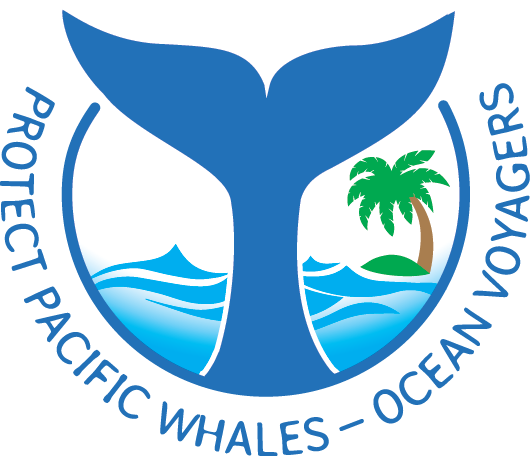 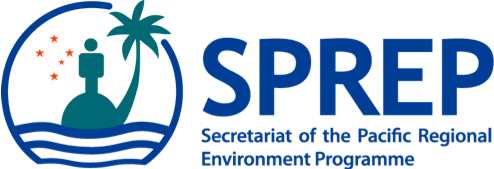 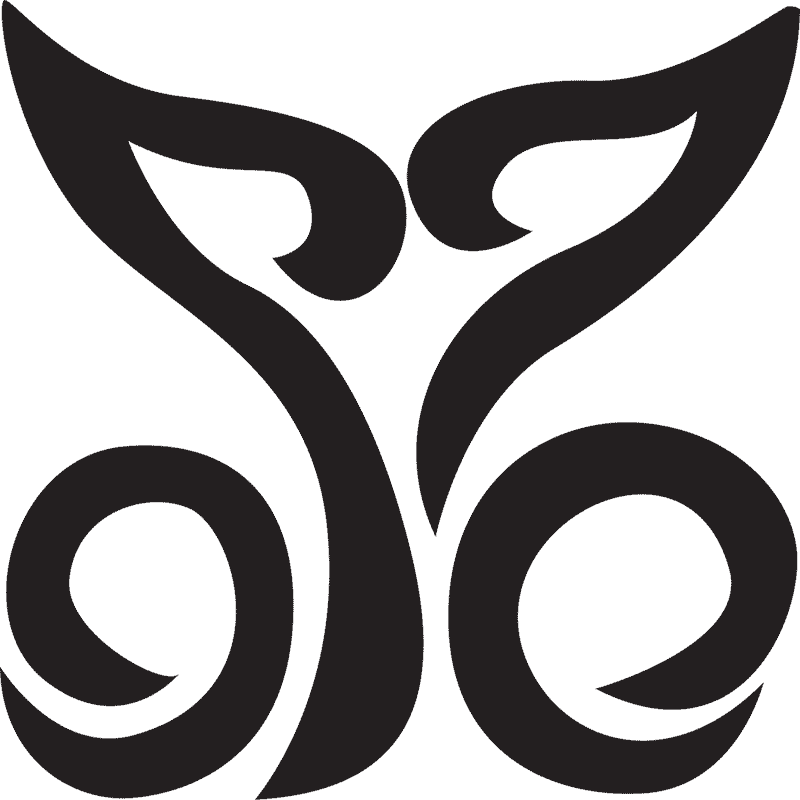 GEF-UNEP Building National and Regional Capacity to implement Multilateral Environmental Agreements (MEAs) by strengthening planning and State of Environment Assessment and Reporting in the Pacific Project  Inception Workshop20 – 24 November, 2017 at the SPREP Headquarter at Vailima, Samoa.Nomination FormFirst Name:	 Last Name:		Job Title:		Department: ______________________________________Country: ______________________________________Address:  			Telephone:		E-mail:  	  Please email the completed Registration  by 6th October 2017 to: Pauline Fruean: paulinef@sprep.org       